Bosna i Hercegovina			 			          	                                        Ahatovićka 51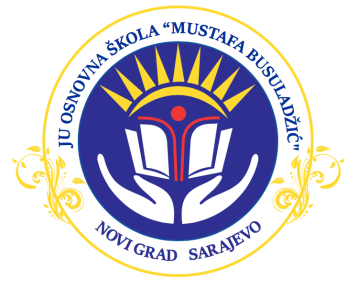 Federacija Bosne i Hercegovine		                                                                                               										                                           Telefon:  033/629-574	      		                                                        Fax: 033/629-574      Kanton Sarajevo                                                                                                                                                 			   Općina Novi GradBroj: 02-963 /19Datum: 16. 09.2019.god.Z A K A Z U J E M
DRUGU SJEDNICU NASTAVNIČKOG VIJEĆA JU OŠ „MUSTAFA BUSULADŽIĆ“Koja  će  se održati  u  ČETVRTAK  19.09.2019. godine u prostorijama škole sa  početkom u 16,30 h.Za  sjednicu Nastavničkog vijeća  predlažem slijedeći:DNEVNI RED:Usvajanje zapisnika sa prethodne sjednice Nastavničkog vijeća  (izvjestilac Špica Suvada-             zapisničar)Razmatranje izvještaja o realizaciji Godišnjeg programa rada škole za školsku 2018/19.godine, te davanje prijedloga Školskom odboru za njegovo usvajanje.Utvrđivanje nacrta Metodologije godišnjeg programa rada škole za školsku 2019/20.godinu kao i davanje prijedloga Školskom odboru za njegovo usvajanje Davanje prijedloga Školskom odboru za imenovanje Disciplinske komisije za učenike škole za školsku 2019/20 godinu (Ana Ozrinić, Suada Špica i Edina Bašić)Usvajanje individualno edukacijskog programa za učenike Vatreš Ilhana učenika šestog razreda i Hajdarević Mejrem učenicu devetog razredaRazmatranje i utvrđivanje Izvedbenog plana i programa za realizaciju studijskog putovanja učenika šestih  razreda i nastavnika u Istanbul-Turska od 10.10. do 15.10. 2019. godineIzbor članova komisije za profesionalnu orjentaciju učenika devetih razredaPriredba za Dan Državnosti 25.11.2019.godineTekuća pitanja- Učešće na jedanaestom memorijalnom turniru u malom nogometu u Boljakovom potoku i na Jedanaestom pohodu stazama „Druge Viteške“- Pravilnik o kućnom redu, upoznavanje učenika i roditelja sa istim - E-dnevnik sa petkom u sedmici završavati - Pedagoška dokumentacija i evidencijaje obavezna  na vrijeme biti završena- Dežura nastavnika i učenika- Školske užine pravilno rasporediti- Časove odjeljenske zajednice, dopunske, dodatne i slobodne aktivnosti- Informacije za roditelje - obavezno poštivati termine- Utopljavanje objekata stare školeDirektor                                                                                            Duran Mrnđić       